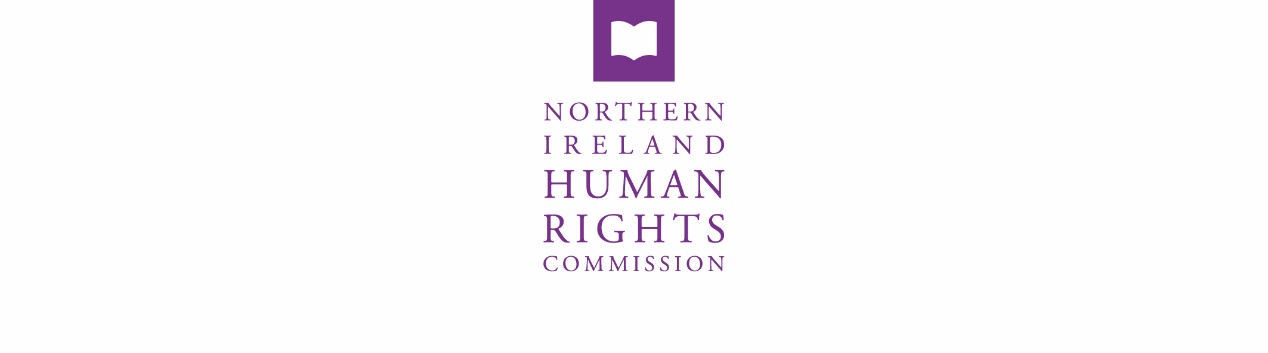 12 April 2021SPECIAL COMMISSION MEETINGHeld via Microsoft TeamsBusiness Plan 2021-22Present:	Les Allamby, Chief Commissioner 			Helen Henderson			Jonathan Kearney			David A Lavery CB 			Eddie Rooney 			Stephen WhiteApologies:		Maura Muldoon In attendance:	David Russell, Chief Executive 	Lorraine Hamill, Director (Finance, Personnel and Corporate Affairs)	Claire Martin, Director (Communications, Information and Education, Public and Political Affairs)	Éilis Haughey, Head of Service (Dedicated Mechanism)Business Plan 2021-22It was noted that the draft Business Plan 2021-22 needed to be approved and signed off by Commissioners for submission to the Northern Ireland Office and inclusion on the Commission’s website.Commissioners agreed to go through the draft Business Plan section by section.ForewordIt was noted that the Chief Commissioner and Chief Executive had now drafted the Foreword for the Business Plan 2021-22.It was agreed that the Foreword would include reference to the increase in core funding and the additional funding for the dedicated mechanism.The principles that underpin our workThere was a discussion on the section ‘principles that underpin our work’.The Chief Commissioner agreed to amend the opening paragraph to include wording to show that principles and human rights based approach were based on internationally recognised standards.Priority 1: Building a culture of human rightsObjective 10 - it was agreed to add ‘and following up any actions’ at the end of the objective.All other objectives remained the same.Priority 2: Protecting human rights as a consequence of leaving the European UnionAll objectives under Priority 2 were agreed.Priority 3: Poverty, health and well-beingObjective 21, bullet point 2 – it was agreed to include ‘leading on from this….’ at the start of the bullet point.
Objectives 22 and 23 to be formatted together.Objective 24 – deliver to be changed to ‘develop’.All other objectives remained the same.Priority 4: Meeting domestic and international human rights standards and good governance.Objective 26 – international treaty monitoring to be amended following receipt of confirmation of dates for reporting.All other objectives remained the same.Priority 5: Protecting human rights in a digital ageAll objectives under Priority 5 were agreed.9.	Core objectivesAll objectives under Core were agreed.10.	Approval of Business Plan 2021-2210.1	Commissioners approved the draft Business Plan 2021-22, subject to amendments, and agreed that when finalised it could be shared with the Northern Ireland Office and uploaded on the Commission’s website.The meeting closed at 10.20am.